Best Republic Day Speech in Hindi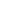 नमस्कार और गणतंत्र दिवस की हार्दिक शुभकामनाएँ!आज हम सभी यहाँ एकत्र हुए हैं, उस महान दिन को याद करने के लिए जब हमारा भारत एक संप्रभु गणराज्य बना था। 26 जनवरी 1950 का दिन, जब हमारे देश का संविधान लागू हुआ, वह केवल एक तारीख नहीं बल्कि हमारे इतिहास का एक स्वर्णिम अध्याय है।इस संविधान के निर्माण में डॉ. भीमराव आंबेडकर जैसे महान विद्वानों का अमूल्य योगदान रहा है। उनके नेतृत्व में, संविधान सभा ने एक ऐसे संविधान की रचना की, जो समानता, स्वतंत्रता और भाईचारे के मूल्यों पर आधारित है। यह संविधान हमें न केवल अधिकार देता है, बल्कि दायित्वों की याद भी दिलाता है।आज इस अवसर पर, हमें अपने उन स्वतंत्रता सेनानियों को भी याद करना चाहिए, जिन्होंने अपने खून और पसीने से हमारे देश को आजादी दिलाई। उनके संघर्षों और बलिदानों के कारण ही आज हम एक स्वतंत्र देश के नागरिक हैं।आइए, हम सभी मिलकर इस गणतंत्र दिवस को मनाएं और अपने देश की एकता, अखंडता और समृद्धि के लिए प्रतिबद्ध हों। जय हिन्द, जय भारत।